congresboek algemene afdelingsvergadering (AAV)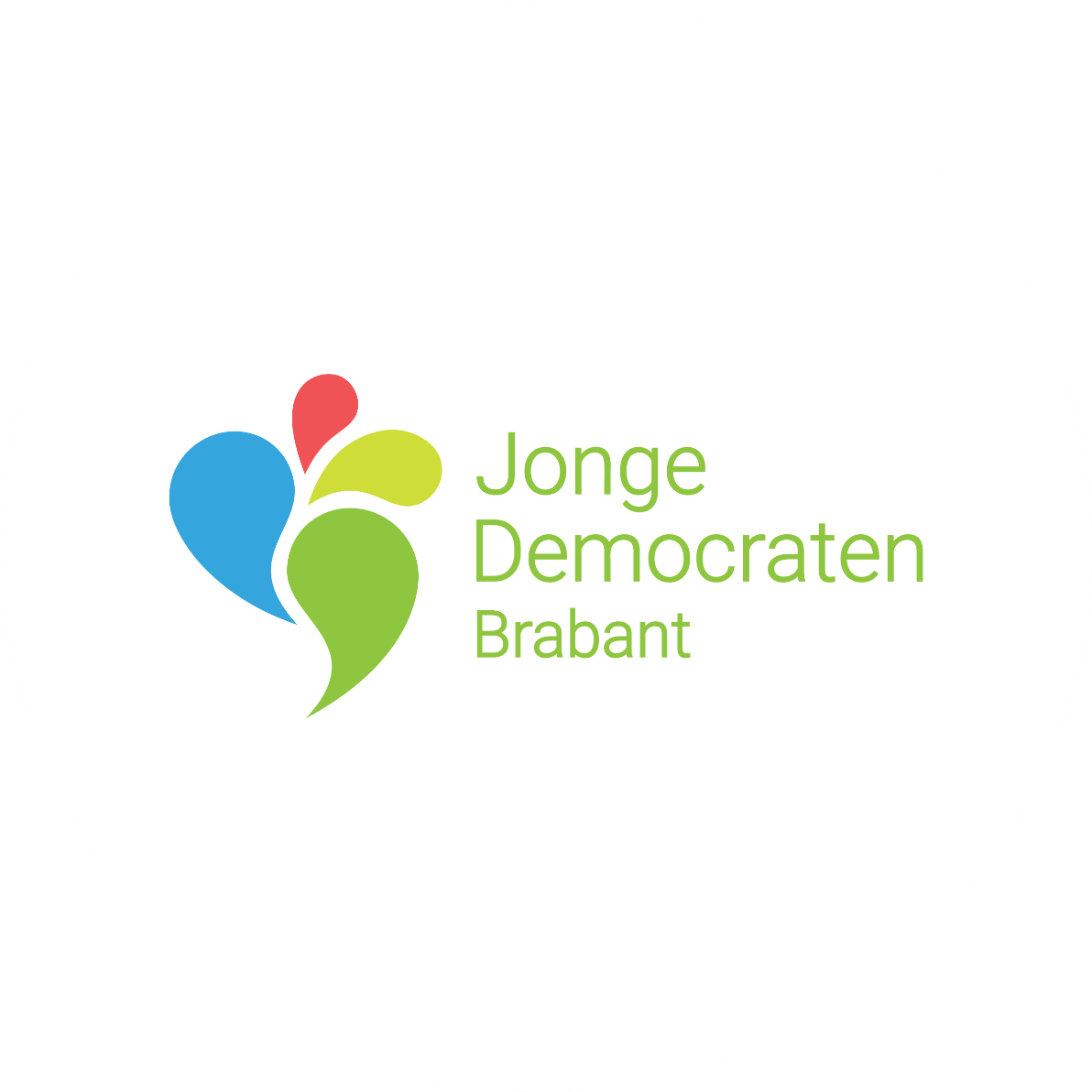 5 APRIL 2023VoorwoordBeste leden van JD Brabant,Op woensdag  5 april 2023 staat er de eerste algemene afdelingsvergaderig (AAV) gepland van 2023 en ook van het bestuur Pollé I: Op deze AAV wordt er wordt de financiële jaarrekening behandeld en moties behandeld. De AAV zal worden gehouden in The Trafalgar Pub in Eindhoven (Dommelstraat 21, 5611 CJ Eindhoven). De inloop is vanaf 19:30 en we starten om 20:00. De notulen van de vorige AAV van december is inmiddels gepubliceerd en kun je terug vinden op de JD Brabant pagina. Vragen over de aankomende AAV kunnen gesteld worden door te mailen naar secretaris.brabant@jongedemocraten.nl , we hopen jullie allemaal te zien op maandagavond 5 april 2023! Agenda19:30 - 20:00  | Inloop20:00 – 20:05 | Opening AAV20:05 – 20:35 | Financieel blok20:35 – 20:45 | Moties20:45 – 20:50 | Sluiting AAVOpeningOpening AfdelingsvoorzitterBenoemen technisch voorzitterBenoemen stem- en notulencommissieVaststellen agenda AAV 5  april 2023Vaststellen notulen AAV 19 december 2022Belangrijke mededelingenBenoemenenOrCo – Melvin PoosNaam: Melvin PoosWoonplaats: BestGeboortedatum: 14-07-1994Beoogde functie: OrCoBeoogde termijn: 1 jaarStudie/Beroep: -Korte motivatie: Ik wil me graag blijven inzetten voor de JD en iets terug geven aan de JD. Advies geven en met mensen praten die potentiële bestuursfuncties willen gaan doen is een uitgelezen kans om mijn steentje bij te dragen. Een goed afdelings bestuur is de fundering van de JD. Gezien mijn ervaring in diverse bestuursfuncties zelf denk ik ook dat ik iets kan bijdragen hier.Neande01!iwrrvzjJaarrekening Jaarrekening – ToelichtingToelichting op de jaarrekeningBaten:Projectsubsidies: Deze zijn flink hoger uitgevallen dan begroot. Dit heeft te maken met een duurder uitgevallen twinning en het organiseren van de Lustrumcantus die niet begroot was. Gelukkig had het Landelijk Bestuur een grote projectsubsidiepot die ze heel graag op wilden maken en hebben we van deze leuke evenementen kunnen genieten.Externe fondsen: Deze zijn ook hoger uitgevallen. Het zomeroffensief was dit jaar heel uitgebreid en de lokale D66-afdelingen waren allemaal bereid om ons daarmee financieel te helpen. Hier zijn we dankbaar voor. De ‘-50 euro’ bij lokale PJO-samenwerking heeft te maken met het feit dat we 50 euro hebben voorgeschoten voor een andere PJO bij een activiteit in Limburg en zij dit nooit hebben terugbetaald (na herhaaldelijk vragen).Deelnemersbijdragen: Deze zijn lager uitgevallen dan begroot. De twinning kon voor een groter deel via projectsubsidie gefinancierd worden, er was minder animo dan verwacht voor de zomerbarbecue, en er is geen winterevenement georganiseerd. Ook zijn er weinig andere activiteiten geweest waar deelnemersbijdragen nodig waren. (Let op: deelnemersbijdragen voor de cantus staan hier niet op, omdat deze door het landelijk bestuur ontvangen zijn.)Lasten:Algemene kosten: Deze zijn iets hoger uitgevallen. Dat heeft voor het grootste deel te maken met de keuze van het vorige bestuur om bestuursfoto’s te laten maken.Activiteiten: Deze kosten zijn lager uitgevallen omdat er geen introductieactiviteiten zijn georganiseerd en de gezelligheidsactiviteiten goedkoper zijn uitgevallen.Evenementen: Deze kosten komen nagenoeg overeen. De uitgaven zijn alleen verschoven van een winterevenement en een uitgebreidere barbecue naar de cantus. De zomerbarbecue was helaas wat minder druk bezocht dan gehoopt. Het organiseren van de lustrumactiviteiten i.p.v. een winterevenement was een keuze gemaakt door het afdelingsbestuur.Promotie: Deze kosten zijn hoger uitgevallen door ons zomeroffensief. We hebben zes markten in vijf steden bezocht en hier kwamen veel kosten bij kijken. Daarnaast is er aan het einde van het jaar nog extra promomateriaal besteld met geld dat over was. Scholing en vorming: De masterclass die begroot was is uiteindelijk niet georganiseerd. Hierdoor is deze post lager uitgevallen. De masterclass staat wel weer gepland voor dit jaar.MotiesPM01AfsluitingRondvraagBedanken Stem- en NotulencommissieSluiting door Technisch VoorzitterMededelingen, vacatures & Aankomende activiteitenSluiting door AfdelingsvoorzitterStaat van baten en lasten Staat van baten en lasten Staat van baten en lasten Staat van baten en lasten Staat van baten en lasten Staat van baten en lasten Staat van baten en lasten Begroting
2023Begroting
2022Realisatie
2022Realisatie
2021Begroting
2023Begroting
2022Realisatie
2022Realisatie
2021Afdracht Landelijk BestuurAfdracht Landelijk BestuurAfdracht Landelijk Bestuur€ 3,145.29€ 2,796.00€ 2,796.80€ 2,325.00Vast deel afdracht€ 1,336.20€ 2,018.00€ 2,018.00€ 1,550.00Variabel deel afdracht€ 1,809.09€ 778.80€ 778.80€ 775.00Projectsubsidies€ 3,890.00€ 2,930.00€ 3,834.90€ 629.75Projectsubsidie Bestuursweekend€ 1,100.00€ 1,100.00€ 1,072.04€ 0.00Projectsubsidie Twinning€ 1,040.00€ 1,080.00€ 1,604.48€ 0.00Projectsubsidie Symposium€ 0.00€ 100.00€ 0.00€ 328.00Projectsubsidie Zomeroffensief€ 750.00€ 400.00€ 389.53€ 161.75Overige projectsubsidies€ 1,000.00€ 250.00€ 768.85€ 140.00Externe fondsen€ 425.00€ 200.00€ 536.75€ 325.75Bijdrage D66€ 425.00€ 200.00€ 586.75€ 325.75Lokale PJO samenwerking€ 0.00€ 0.00-€ 50.00€ 0.00Deelnemersbijdragen€ 2,593.33€ 2,470.00€ 1,193.12€ 225.00Deelnemersbijdrage Twinning€ 1,560.00€ 1,670.00€ 1,114.72€ 0.00Deelnemersbijdrage (Zomer)BBQ€ 133.33€ 200.00€ 68.40€ 0.00Deelnemersbijdrage Winterevenement€ 300.00€ 300.00€ 0.00€ 0.00Deelnemersbijdrage Bestuursweekend€ 0.00€ 0.00€ 0.00€ 0.00Overige deelnemersbijdragen€ 600.00€ 300.00€ 10.00€ 225.00Overige deelnemersbijdrage 1€ 0.00€ 0.00€ 0.00€ 0.00Overige deelnemersbijdrage 2€ 0.00€ 0.00€ 0.00€ 0.00Overige inkomsten€ 0.00€ 0.00€ 0.00€ 212.00Totale batenTotale batenTotale baten€ 10,053.62€ 8,396.00€ 8,361.57€ 3,717.50Algemene kosten€ 950.00€ 675.00€ 789.97€ 101.74Rekeningkosten€ 150.00€ 150.00€ 121.87€ 101.74Regiocommissies€ 700.00€ 500.00€ 568.10€ 0.00Overige bestuurskosten€ 100.00€ 25.00€ 100.00€ 0.00Activiteiten€ 1,903.62€ 1,606.80€ 1,393.45€ 1,085.17Zaalhuur€ 900.00€ 800.00€ 834.07€ 654.31Sprekerskosten€ 230.00€ 255.00€ 264.76€ 189.92Introductieactiviteiten€ 150.00€ 100.00€ 0.00€ 0.00Gezelligheidsactiviteiten€ 240.00€ 250.00€ 105.00€ 0.00Samenwerkingsactiviteiten€ 150.00€ 0.00€ 0.00€ 0.00Politieke activiteiten€ 100.00€ 0.00€ 0.00€ 0.00Bitterballenbierbudget€ 133.62€ 201.80€ 189.62€ 80.94Overige activiteiten€ 0.00€ 0.00€ 0.00€ 160.00Evenementen€ 4,300.00€ 3,550.00€ 3,516.72€ 130.00Kosten (Zomer)BBQ€ 200.00€ 300.00€ 68.35€ 0.00Kosten Bedankmoment€ 0.00€ 100.00€ 0.00€ 130.00Kosten Winterevenement€ 400.00€ 400.00€ 0.00€ 0.00Kosten Symposia€ 0.00€ 0.00€ 0.00€ 0.00Kosten Twinning€ 2,600.00€ 2,750.00€ 2,719.20€ 0.00Kosten Overige evenementen€ 0.00€ 0.00€ 0.00€ 0.00Kosten Cantus€ 1,100.00€ 0.00€ 729.17€ 0.00Kosten Overig evenement 2€ 0.00€ 0.00€ 0.00€ 0.00Promotie€ 1,550.00€ 985.00€ 1,268.96€ 686.43Acties€ 50.00€ 100.00€ 0.00€ 0.00Campagne€ 250.00€ 250.00€ 185.43€ 380.41Online promotie€ 0.00€ 110.00€ 12.50€ 0.00Promotiemateriaal€ 250.00€ 125.00€ 190.75€ 3.52Zomeroffensief€ 1,000.00€ 400.00€ 880.28€ 302.50Overige promotie€ 0.00€ 0.00€ 0.00€ 0.00Scholing en vorming€ 1,250.00€ 1,400.00€ 1,072.04€ 16.82Bestuurs- en overdrachtsweekenden€ 1,100.00€ 1,100.00€ 1,072.04€ 16.82Masterclasses en trainingen€ 150.00€ 300.00€ 0.00€ 0.00Overige scholingsactiviteiten€ 0.00€ 0.00€ 0.00€ 0.00€ 0.00Overige kosten€ 100.00€ 180.00€ 0.00€ 205.87Overige kosten€ 0.00€ 0.00€ 0.00€ 0.00Onvoorziene kosten€ 100.00€ 180.00€ 0.00€ 205.87Afroming€ 0.00€ 0.00€ 320.43€ 1,491.47Totale lastenTotale lastenTotale lasten€ 10,053.62€ 8,396.80€ 8,361.57€ 3,717.50Titel:Pm01: Het is dat we beter wisten dan borrelen met fascistenWoordvoerder:Sam PolléIndieners:Jakub Tatoušek, Sam Pollé, Nidâl Marouan, Eva Scheffer, Daan van der EerdenConstaterende dat:Onder JFvD wordt verstaan Jongerenorganisatie Forum voor Democratie, een PJO gelieerd aan Forum voor DemocratieCDJA, PINK!, DWARS en JS in zekere mate de samenwerking met JFvD hebben besloten te beëindigen(Bestuurs)leden van de JFvD fascistische en/of antisemitische uitingen hebben gedaan in WhatsApp-groepenJFvD steun heeft uitgesproken voor de racistische leuzen die geprojecteerd werden op de Erasmusbrug in Rotterdam tijdens nieuwjaar 2023JFvD haar leden een fijn joelfeest heeft toegewenst, verwijzend naar het Germaanse midwinterfeest wat voornamelijk gevierd werd door de nazi’sJFvD openlijk de omvolkingstheorie aanhangt en actief verspreidtForum voor Democratie, de moederpartij van JFvD, talloze bedreigingen heeft gemaakt tegenover D66, de moederpartij van de JD, waaronder het oproepen tot tribunalenJFvD tot de dag van vandaag geen afstand heeft genomen van de dreigende uitingen van Forum voor Democratie tegenover D66Overwegende dat:JFvD niet serieus genomen kan worden als gesprekspartner zolang JFvD geen afstand neemt van de dreigende uitingen van Forum voor Democratie tegenover D66JD Brabant geeft om de veiligheid van haar leden en samenwerking met de JFvD deze veiligheid niet kan garanderenEen aansluiting van de JD bij CDJA, PINK!, DWARS en JS in het boycotten van JFvD een sterker geluid kan geven aan het verwerpen van fascistische, racistische en antisemitische idealenSpreekt uit dat:JD Brabant afstand moet nemen van activiteiten waaraan JFvD deelneemtEn gaat over tot de orde van de dag.Toelichting:Tweet JFvD steun racistische leuzen: https://twitter.com/jongeren_fvd/status/1609516876303941633Tweet JFvD joelfeest: https://twitter.com/jongeren_fvd/status/1606952257668648960Fascistische berichten in WhatsApp-groepen: https://www.hpdetijd.nl/2020-04-28/forum-voor-democratie-jongeren-fascistisch-en-antisemitisch-in-app-groep/Statement CDJA: https://cdja.nl/blog/statement-samenwerking-fvd-en-jfvd/Statement PINK!: https://www.pinkpolitiek.nl/pinkenhetpjoparlement2022/Tweet JFvD omvolking: https://twitter.com/jongeren_fvd/status/1580578586188476416